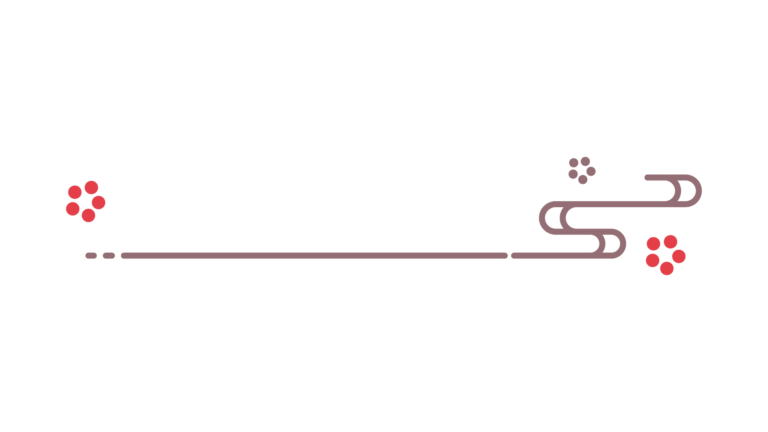 　　　　　　　　　　　　　　　、　　　　　　　　　　　　　　、　　　　　　　　　　　※いただいた句は、厳選なる審査のもと11月11日「介護の日」にホームページにて発表します　　　郵送先：〒221－0825　神奈川県横浜市神奈川区反町3-17-2　神奈川県社会福祉センタ－内5階　　　FAX：045-322-6678　　　E-mail：info@kanagawa-accw.org　　　　　　　　　　　　　　　　　　　　（件名に「付け句」と記入願います）住　所〒連絡先（電話・携帯）氏　名フリガナ氏名掲載（可・不可）※不可の場合ペンネームどれかに○をつけて下さい　　　会員　・　会員ではない介護福祉士　・　介護職員　・　利用者　利用者家族　・　その他（　　　　　　　　　　　　　　　　　　　　　　）どこで「付け句大会」を知りましたか？　　　会報　・　介護福祉士会のホームページ　・　Facebook　・　Instagram　　　その他（　　　　　　　　　　　　　　　　　　　　　　　　　　）